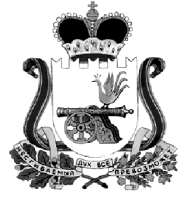 КРАСНИНСКАЯ РАЙОННАЯ ДУМАРЕШЕНИЕ«04» октября 2017 года                                                                                № 102О досрочном прекращении полномочий Главы муниципального образования «Краснинский район» Смоленской областиВ соответствии с пунктом 2 части 6 статьи 36 Федерального закона 
от 06 октября 2003 года № 131-ФЗ «Об общих принципах организации местного самоуправления в Российской Федерации», Уставом муниципального образования «Краснинский район» Смоленской области, Краснинская районная ДумаРЕШИЛА:Прекратить полномочия Главы муниципального образования «Краснинский район» Смоленской области Радченко Геннадия Михайловича досрочно в связи с отставкой по собственному желанию 04 октября 2017 года.Произвести соответствующие выплаты в соответствии с действующим законодательством.3.       Настоящее решение вступает в силу со дня подписания.4.   Настоящее решение подлежит официальному опубликованию в газете «Краснинский край».Председатель Краснинской районной Думы				И.В. Тимошенков